REQUEST AND BOOKING FORM FOR LAB SERVICE AND EQUIPMENT 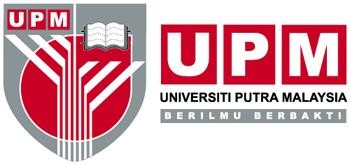 FACULTY OF MEDICINE AND HEALTH SCIENCESUNIVERSITI PUTRA MALAYSIADEPARTMENT :............................................................... LABORATORY  :................................................................REQUEST AND BOOKING FORM FOR LAB SERVICE AND EQUIPMENT FACULTY OF MEDICINE AND HEALTH SCIENCESUNIVERSITI PUTRA MALAYSIADEPARTMENT :............................................................... LABORATORY  :................................................................REQUEST AND BOOKING FORM FOR LAB SERVICE AND EQUIPMENT FACULTY OF MEDICINE AND HEALTH SCIENCESUNIVERSITI PUTRA MALAYSIADEPARTMENT :............................................................... LABORATORY  :................................................................REQUEST AND BOOKING FORM FOR LAB SERVICE AND EQUIPMENT FACULTY OF MEDICINE AND HEALTH SCIENCESUNIVERSITI PUTRA MALAYSIADEPARTMENT :............................................................... LABORATORY  :................................................................APPLICANT DETAILSAPPLICANT DETAILSAPPLICANT DETAILSAPPLICANT DETAILSNameI.D Number (Malaysian) orStaff/ Matric Number (UPM)AddressContact Number (Mobile)Office Number & Fax NumberSERVICE REQUIREDSERVICE REQUIREDSERVICE REQUIREDSERVICE REQUIREDTypes of analysis/ service/ equipment Department/ LaboratoryPerson In-chargeDate of UseFrom	/	/to/	/Time of UseFrom	am/pmtoam/pmEstimated charge for the serviceRMRMRMMethod of paymentTransfer Vote/ Research Vote ( Account/ Vote No: 	)Purchase Order (PO) UPM□ Cheque(s) made to ‘BENDAHARI UNIVERSITI PUTRA MALAYSIA’CashTransfer Vote/ Research Vote ( Account/ Vote No: 	)Purchase Order (PO) UPM□ Cheque(s) made to ‘BENDAHARI UNIVERSITI PUTRA MALAYSIA’CashTransfer Vote/ Research Vote ( Account/ Vote No: 	)Purchase Order (PO) UPM□ Cheque(s) made to ‘BENDAHARI UNIVERSITI PUTRA MALAYSIA’CashApplicant’s Conformation I hereby agree to the terms and conditions of the application.(Applicant’s Signature)	(Date) I hereby agree to the terms and conditions of the application.(Applicant’s Signature)	(Date) I hereby agree to the terms and conditions of the application.(Applicant’s Signature)	(Date)FOR OFFICE USEFOR OFFICE USEFOR OFFICE USEFOR OFFICE USELaboratory Manager/ Head of Unit’s Conformation                            (Signature & Stamp )(Date)Approval By Head of Department APPROVEREJECT                           (Signature & Stamp )(Date)Head of Department CommentsAn agreement on the details of the services and the costs involved should be made in advance between the applicant and the head of the laboratory.Please fill out this form completely and legiblyApplications must be submitted no later than three (3) working days before the date of service is required.The approval of the application will be notified by the Department within three (3) working days after the completed application form has been received.The applicant is responsible for complying with all the rules & regulations during the lab work.Application must be approved by the Head of Department.The applicant must arrange the payment within 2 (two) weeks after the service is delivered.An agreement on the details of the services and the costs involved should be made in advance between the applicant and the head of the laboratory.Please fill out this form completely and legiblyApplications must be submitted no later than three (3) working days before the date of service is required.The approval of the application will be notified by the Department within three (3) working days after the completed application form has been received.The applicant is responsible for complying with all the rules & regulations during the lab work.Application must be approved by the Head of Department.The applicant must arrange the payment within 2 (two) weeks after the service is delivered.An agreement on the details of the services and the costs involved should be made in advance between the applicant and the head of the laboratory.Please fill out this form completely and legiblyApplications must be submitted no later than three (3) working days before the date of service is required.The approval of the application will be notified by the Department within three (3) working days after the completed application form has been received.The applicant is responsible for complying with all the rules & regulations during the lab work.Application must be approved by the Head of Department.The applicant must arrange the payment within 2 (two) weeks after the service is delivered.An agreement on the details of the services and the costs involved should be made in advance between the applicant and the head of the laboratory.Please fill out this form completely and legiblyApplications must be submitted no later than three (3) working days before the date of service is required.The approval of the application will be notified by the Department within three (3) working days after the completed application form has been received.The applicant is responsible for complying with all the rules & regulations during the lab work.Application must be approved by the Head of Department.The applicant must arrange the payment within 2 (two) weeks after the service is delivered.